\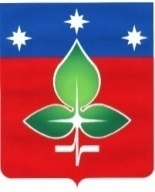 Ревизионная комиссия города Пущино                                 ИНН 5039005761, КПП503901001, ОГРН 1165043053042ул. Строителей, д.18а , г. Пущино, Московская область, 142290Тел. (4967) 73-22-92; Fax: (4967) 73-55-08ЗАКЛЮЧЕНИЕ № 5по результатам финансово-экономической экспертизы проекта постановления Администрации городского округа Пущино «О внесении изменений в муниципальную программу«Культура» на 2020-2024 годы«01» февраля 2021 г.Основание для проведения экспертизы: Настоящее заключение составлено по итогам финансово-экономической экспертизы проекта постановления Администрации городского округа Пущино «О внесении изменений в муниципальную программу «Культура» на 2020-2024 годы на основании:- пункта 2 статьи 157 «Бюджетные полномочия органов государственного (муниципального) финансового контроля» Бюджетного кодекса Российской Федерации;- подпункта 7 пункта 2 статьи 9 «Основные полномочия контрольно-счетных органов» Федерального закона Российской Федерации от 07.02.2011 № 6-ФЗ «Об общих принципах организации и деятельности контрольно-счетных органов субъектов Российской Федерации и муниципальных образований»;- подпункта 3 пункта 4.9 статьи 4 Положения о Ревизионной комиссии города Пущино, утвержденного Решением Совета депутатов города от 19 февраля 2015 г. N 68/13 (с изменениями и дополнениями);- пункта 4 раздела IV Порядка формирования и реализации муниципальных программ городского округа Пущино Московской области, утвержденного Постановлением Администрации городского округа Пущино от 08.11.2016 № 515-п (с изменениями и дополнениями).	1. Цель экспертизы: выявление факторов риска при формировании средств бюджета, создающих условия для последующего неправомерного и (или) неэффективного использования средств бюджета, анализ достоверности оценки объема расходных обязательств, оценка правомерности и обоснованности структуры расходных обязательств муниципальной программы «Культура» на 2020-2024 годы (далее – проект Программы).2. Предмет экспертизы: проект Программы, материалы и документы финансово-экономических обоснований указанного проекта в части, касающейся расходных обязательств городского округа Пущино.3. Правовую основу финансово-экономической экспертизы проекта Программы составляют следующие правовые акты: Бюджетный кодекс Российской Федерации, Федеральный закон от 06.10.2003 № 131-ФЗ «Об общих принципах организации местного самоуправления в Российской Федерации, постановление Администрации городского округа  Пущино от 25.11.2019 №492-п «Об утверждении перечня муниципальных программ городского округа Пущино», Распоряжение  председателя Ревизионной комиссии города Пущино от 25 декабря 2017 года № 09 «Об утверждении Стандарта внешнего муниципального финансового контроля «Финансово-экономическая экспертиза проектов муниципальных программ».В соответствии с Постановлением Администрации города Пущино от 08.11.2016 №515-п «Об утверждении порядка разработки и реализации муниципальных программ городского округа Пущино Московской области» (с изменениями и дополнениями) с проектом Программы представлены следующие документы:Проект Постановления Администрации городского округа Пущино «О внесении изменений в муниципальную программу «Культура» на 2020-2024 годы»;Паспорт проекта Программы;Общая характеристика сферы реализации муниципальной программы, в том числе формулировка основных проблем в указанной сфере, цели муниципальной программы, инерционный прогноз ее развития;Цели муниципальной программы «Культура» на 2020-2024 годы;Прогноз развития соответствующей сферы реализации Программы с учетом реализации муниципальной программы, включая возможные варианты решения проблемы, оценку преимуществ и рисков;Перечень подпрограмм и краткое описание подпрограмм Программы;Планируемые результаты реализации Программы в сфере культуры;Методика расчета значений показателей эффективности реализации муниципальной программы «Культура» на 2020-2024 годы;Порядок взаимодействия исполнителей мероприятий Программы, ответственных за выполнение мероприятий Программы, и Муниципального заказчика Программы, механизм реализации Программы;Состав, форма и сроки представления отчетности о ходе реализации мероприятий Программы (подпрограммы);Подпрограммы:- Подпрограмма I «Сохранение, использование, популяризация и государственная охрана объектов культурного наследия (памятников истории и культуры) народов Российской Федерации»;- Подпрограмма II «Развитие музейного дела в Московской области»;- Подпрограмма III «Развитие библиотечного дела в Московской области»;- Подпрограмма IV «Развитие профессионального искусства, гастрольно-концертной и культурно-досуговой деятельности, кинематографии в Московской области»;- Подпрограмма V «Укрепление материально-технической базы муниципальных государственных и муниципальных учреждений культуры, образовательных организаций в сфере культуры Московской области»;Подпрограмма VI «Развитие образования в сфере культуры Московской области»;Подпрограмма VII «Развитие архивного дела в Московской области»;Подпрограмма VIII «Обеспечивающая подпрограмма»;Пояснительная записка;Письма, служебные записки.4. При проведении экспертизы представленного проекта постановления установлено следующее:4.1.  Внесение изменений в муниципальную программу соответствует п.1 раздела IV постановления Администрации города Пущино от 08.11.2016 № 515-п «Об утверждении Порядка разработки и реализации муниципальных программ городского округа Пущино Московской области» (с изменениями и дополнениями).	4.2. Объем финансирования приведен в соответствие с Решением Совета депутатов городского округа Пущино №125/26 от 24.12.2020 года «О внесении изменений в решение Совета депутатов городского округа Пущино от 28.11.2019 № 28/06 «О бюджете городского округа Пущино на 2020 год и на плановый период 2021 и 2022 годов» и №122/25 от 10.12.2020 года «О бюджете городского округа Пущино на 2021 год и на плановый период 2022 и 2023 годов». Изменение объемов финансирования программы приведены в Таблице №1.Таблица №1	4.2.1. Общий объем финансирования муниципальной программы увеличен на 108018,83 тыс. рублей или на 42,7% (на 4125 тыс. рублей за счет федерального бюджета, на 2208 тыс. рублей за счет средств бюджета Московской области, на 91235,83 тыс. рублей за счет средств бюджета городского округа Пущино, на 10450 тыс. рублей за счет внебюджетных источников) и составил 360966,83 тыс. рублей в связи со следующими изменениями проекта Программы:	В части финансирования в связи с внесением изменений в бюджет городского округа Пущино на 2021 и плановый период 2022 и 2023 годов:	4.3. В структуре муниципальной программы в соответствии с письмом Министерства экономики и финансов Московской области (МЭФ Московской области) от 17.11.2020 № 24Исх-12911/15-03, письмом Министерства культуры Московской области от 21.11.2020 № Исх-6296/17-07.3) В части показателей в соответствии с письмом Министерства культуры Московской области от 30.11.2020 № Исх-6530/17-07, письмом Министерства экономики и финансов Московской области (МЭФ Московской области) от 17.11.2020 № 24Исх-12911/15-03.	4.4. Выводы: изменения в муниципальную программу «Культура» на 2020-2024 годы вносятся в соответствии со ст.179 Бюджетного кодекса РФ. Объем финансирования муниципальной программы, соответствует объемам бюджетных ассигнований, предусмотренных Решением Совета депутатов городского округа Пущино №125/26 от 24.12.2020 года «О внесении изменений в решение Совета депутатов городского округа Пущино от 28.11.2019 № 28/06 «О бюджете городского округа Пущино на 2020 год и на плановый период 2021 и 2022 годов» и №122/25 от 10.12.2020 года «О бюджете городского округа Пущино на 2021 год и на плановый период 2022 и 2023 годов».	По итогам финансово-экономической экспертизы проекта Программы замечания отсутствуют.Председатель                                                                                                         Е.Е. ПрасоловаИсточники финансирования муниципальной программы, в том числе по годам:Расходы (тыс. рублей)Расходы (тыс. рублей)Расходы (тыс. рублей)Расходы (тыс. рублей)Расходы (тыс. рублей)Расходы (тыс. рублей)Источники финансирования муниципальной программы, в том числе по годам:Всего2020 год2021 год2022 год2023 год2024 годМП "Культура" на 2020-2024 годы,                       Всего, в том числе по годам:252948,0055271,0048016,0049887,0049887,0049887,00Средства федерального бюджета0,000,000,000,000,000,00Средства бюджета Московской области4028,00805,00805,00806,00806,00806,00Средства бюджета городского округа238960,0052336,0045081,0047181,0047181,0047181,00Внебюджетные источники9960,002130,002130,001900,001900,001900,00ПРОЕКТ МП "Культура" на 2020-2024 годы,                       Всего, в том числе по годам:360966,8362971,0096408,8377849,0077850,0045888,00Средства федерального бюджета4125,000,004125,000,000,000,00Средства бюджета Московской области6236,00805,003044,00795,00796,00796,00Средства бюджета городского округа330195,8352336,0078659,8377054,0077054,0045092,00Внебюджетные источники20410,009830,0010580,000,000,000,00Наименование подпрограммыИсточники финансирования2021 год, тыс. рублей2022 год, тыс. рублей2023 год, тыс. рублейПодпрограмма I «Сохранение, использование, популяризация и государственная охрана объектов культурного наследия (памятников истории и культуры) народов Российской Федерации»Средства бюджета городского округа Пущино0,000,000,00Подпрограмма II «Развитие музейного дела в Московской области»Средства бюджета городского округа Пущино5029,005029,005029,00Подпрограмма III «Развитие библиотечного дела в Московской области»Средства бюджета городского округа Пущино10472,0010472,0010472,00Подпрограмма IV «Развитие профессионального искусства, гастрольно-концертной и культурно-досуговой деятельности, кинематографии в Московской области»Средства бюджета городского округа Пущино28567,0028567,0028567,00Подпрограмма V «Укрепление материально-технической базы муниципальных государственных и муниципальных учреждений культуры, образовательных организаций в сфере культуры Московской области»Средства федерального бюджета4125,000,000,00Подпрограмма V «Укрепление материально-технической базы муниципальных государственных и муниципальных учреждений культуры, образовательных организаций в сфере культуры Московской области»Средства бюджета Московской области2245,000,000,00Подпрограмма V «Укрепление материально-технической базы муниципальных государственных и муниципальных учреждений культуры, образовательных организаций в сфере культуры Московской области»Средства бюджета городского округа Пущино1605,830,000,00Подпрограмма VI «Развитие образования в сфере культуры Московской области»Средства бюджета городского округа Пущино31962,0031962,0031962,00Подпрограмма VII «Развитие архивного дела в Московской области»Средства бюджета Московской области799,00795,00796,00Подпрограмма VIII «Обеспечивающая подпрограмма»Средства бюджета городского округа Пущино1024,001024,001024,00